ДатаПредмет Класс ФИО учителяТема урокаСодержание урока 19.05Математика3Евстафьева А.ВУрок 1. «Годовая промежуточная аттестация. Контрольная работа по теме «Приемы письменного умножения и деления  в пределах 1000»Урок 2 «Нумерация чисел от 1 до 100. Сложение и вычитание. Умножение и деление».1.Сегодня мы выполняем годовую контрольную работу на первом уроке. В учебнике на с.110-111 вы увидите две контрольные работы. Я даю вам право самим выбрать уровень сложности работы. Просмотрите все задания и задайте вопросы, какое из заданий вам непонятно. 2. Легкие задания выполняйте сразу в тетрадь, более сложные сначала решайте на черновике.3.Жду фото выполненной работы. 4.Второй урок я составила на сайте «ЯКласс». Тема «Повторение». Всем удачи!18.05Литературное чтение (2 урока)3Евдокимова Ю.В.Древнегреческий миф «Храбрый Персей».1. Ребята, сегодня мы начинаем изучать новый раздел. Его название: «Зарубежная литература».- Как вы думаете, что мы будем изучать на этих уроках?- Откройте учебник на с. 189 и прочитайте, с чем мы познакомимся, чему мы научимся, чему мы будем учиться.2. - Для того чтобы определить, произведение какого жанра мы с вами сегодня будем читать и анализировать, я предлагаю вам разгадать ребус (картинка в группе Вайбер).- Как вы думаете, что означает слово «миф»? (картинка в группе Вайбер)Авторов у мифов нет, это значит, что произведения созданы народом.3. Сегодня мы познакомимся с одним из многих мифов Древней Греции про «Храброго Персея».4. Есть на свете удивительная страна Греция. Но так называем ее мы. А у самих греков она зовется Элладой. В древние времена это было большое государство. Ее история насчитывает пять тысячелетий. Все здесь: крупные города и мелкие деревушки, бесчисленные острова и высокие горы, каждый камень овеян временем, легендами. Много веков назад трудолюбивые жители – эллины создали прекрасные города: Афины, Фивы, Спарту. Все народы Европы считают себя потомками и наследниками величайшей эллинской культуры.Но есть и другое наследие, полученное нами от этого народа. Это мифы, созданные эллинами много веков назад. Они открывают перед нами страницы удивительной жизни.Именно мифы помогали человеку жить в таинственном и сложном мире, они объясняли причины явлений природы, жизни, смерти, смены дня и ночи. В них говорилось о бессилии человека перед стихией: о борьбе его с враждебными силами, и об умении выжить, как бы то ни было трудно. 5. Пройдите по ссылке, посмотрите видеоурок, прослушайте миф «Храбрый Персей». https://www.youtube.com/watch?v=62oy6S_eM-s&app=desktop 6. Прочитайте самостоятельно миф на стр. 190-199.7. Задание: проиллюстрируйте понравившийся эпизод19.05Физкультура3Станиловская Е.В1 Метание мяча в горизонтальную   цель. Эстафеты с мячами. Доброе утро. Тема урока Метание мяча в горизонтальную   цель. Эстафеты с мячами.Начнём с метания  , просмотрим видео https://youtu.be/rPTo7G_3Ojo?t=330  еще раз просмотрим видео с 5.11до 6.49 минуты  После того как просмотрели видео  можно повторить технику метания в горизонтальную цель. У того кто может выйти во двор ,отработать технику и кусочек видео отправить мне личным сообщением, у кого условия не позволяют с эмитировать движение без мяча . также снять видео и отправить мне . Эстафеты с мечем.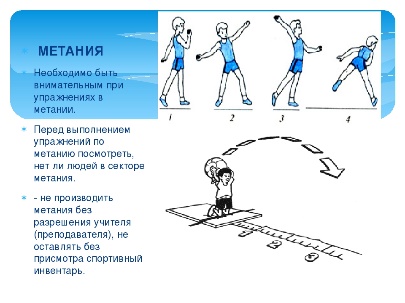 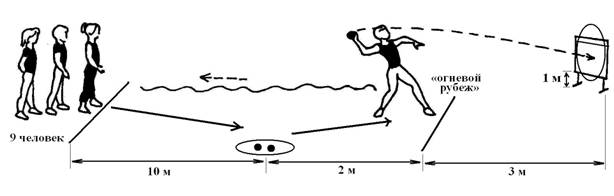 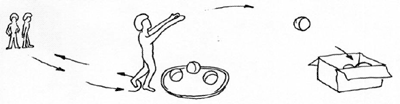 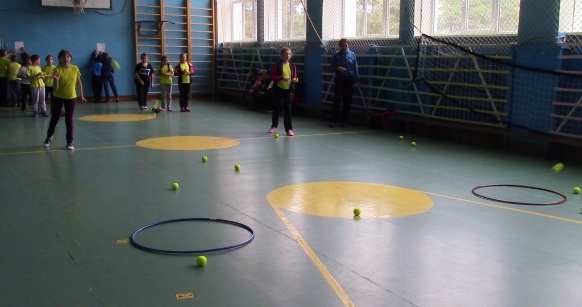  Желающие получить дополнительную оценку могут написать еще эстафеты с метанием в горизонтальную цель . Физкульт минутка https://youtu.be/hQo87AgB7oEhttps://youtu.be/abd1NWTWfEs Спасибо за урок До свидания 